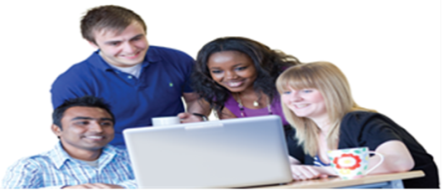 On the Day: Managing your TimeIt is advisable to find out, in advance, how each exam paper will be structured. Once you know how many questions you will be required to answer in each section then you can begin to sketch out a time plan for the exam. A suggestion for an example planExam start: 9amTime allowed: 3 hours  Structure: choose three essays from a total of ten9am Turn over the paperRemember to read the instructions carefully so that you answer any compulsory questions. Underline any key instructions e.g., you must attempt two questions from section 1 and two from section 2Read through the ten questionsMark the questions you would like to attemptRelax into the exam9.10amBegin planning your first answerJot any relevant ideasSketch out an essay planStart writing out your first answer and spend 40-45 minutes writingProofread this answer By 10am, you should be planning your second answer. Repeat same process as for your first answerBy 11am, you should be beginning work on your third answer11.50am: By this time, you should have completed your third answer and you should be proofreading and editing your workRemember, it is important to leave yourself time to edit and proofread your work.  Do not leave an exam too early as you may remember some material you would like to include.You can adapt this plan to the demands of your particular exam. For example, if your exam lasts for two hours you have an hour to spend on each essay.  Remember, each hour should include time for reading, planning and checking your work.   